Rapport d'incident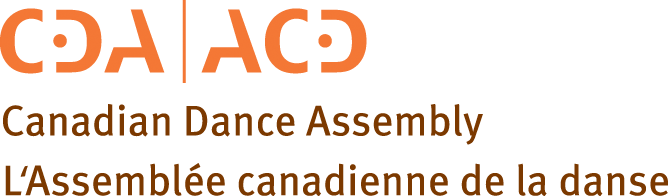 Rapport parRapport parDate du rapportDate du rapportTitre / rôleTitre / rôlePrésenté àPrésenté àIncident noIncident noTitre / rôleTitre / rôleINFORMATION SUR L'INCIDENTINFORMATION SUR L'INCIDENTINFORMATION SUR L'INCIDENTINFORMATION SUR L'INCIDENTINFORMATION SUR L'INCIDENTINFORMATION SUR L'INCIDENTINFORMATION SUR L'INCIDENTINFORMATION SUR L'INCIDENTINFORMATION SUR L'INCIDENTINFORMATION SUR L'INCIDENTINFORMATION SUR L'INCIDENTINFORMATION SUR L'INCIDENTINFORMATION SUR L'INCIDENTINFORMATION SUR L'INCIDENTINFORMATION SUR L'INCIDENTDate de l'incidentDate de l'incidentDate de l'incidentDate de l'incidentLieuLieuLieuLieuVilleVilleVilleVilleProvinceProvinceAdresse (facultatif) Adresse (facultatif) Lieu plus précis (le cas échéant)Lieu plus précis (le cas échéant)Lieu plus précis (le cas échéant)Lieu plus précis (le cas échéant)Lieu plus précis (le cas échéant)Type d'incident ___Accident ___ Violence ___Santé / sécurité  ___Harcèlement verbal Autre______________ Type d'incident ___Accident ___ Violence ___Santé / sécurité  ___Harcèlement verbal Autre______________ Type d'incident ___Accident ___ Violence ___Santé / sécurité  ___Harcèlement verbal Autre______________ Type d'incident ___Accident ___ Violence ___Santé / sécurité  ___Harcèlement verbal Autre______________ Type d'incident ___Accident ___ Violence ___Santé / sécurité  ___Harcèlement verbal Autre______________ Type d'incident ___Accident ___ Violence ___Santé / sécurité  ___Harcèlement verbal Autre______________ Type d'incident ___Accident ___ Violence ___Santé / sécurité  ___Harcèlement verbal Autre______________ Type d'incident ___Accident ___ Violence ___Santé / sécurité  ___Harcèlement verbal Autre______________ Type d'incident ___Accident ___ Violence ___Santé / sécurité  ___Harcèlement verbal Autre______________ Type d'incident ___Accident ___ Violence ___Santé / sécurité  ___Harcèlement verbal Autre______________ Type d'incident ___Accident ___ Violence ___Santé / sécurité  ___Harcèlement verbal Autre______________ Type d'incident ___Accident ___ Violence ___Santé / sécurité  ___Harcèlement verbal Autre______________ Type d'incident ___Accident ___ Violence ___Santé / sécurité  ___Harcèlement verbal Autre______________ Type d'incident ___Accident ___ Violence ___Santé / sécurité  ___Harcèlement verbal Autre______________ Type d'incident ___Accident ___ Violence ___Santé / sécurité  ___Harcèlement verbal Autre______________ Description de l'incident (Qu'est-il arrivé ? Signalez tous les détails qui auraient pu avoir contribué à l'incident) Description de l'incident (Qu'est-il arrivé ? Signalez tous les détails qui auraient pu avoir contribué à l'incident) Description de l'incident (Qu'est-il arrivé ? Signalez tous les détails qui auraient pu avoir contribué à l'incident) Description de l'incident (Qu'est-il arrivé ? Signalez tous les détails qui auraient pu avoir contribué à l'incident) Description de l'incident (Qu'est-il arrivé ? Signalez tous les détails qui auraient pu avoir contribué à l'incident) Description de l'incident (Qu'est-il arrivé ? Signalez tous les détails qui auraient pu avoir contribué à l'incident) Description de l'incident (Qu'est-il arrivé ? Signalez tous les détails qui auraient pu avoir contribué à l'incident) Description de l'incident (Qu'est-il arrivé ? Signalez tous les détails qui auraient pu avoir contribué à l'incident) Description de l'incident (Qu'est-il arrivé ? Signalez tous les détails qui auraient pu avoir contribué à l'incident) Description de l'incident (Qu'est-il arrivé ? Signalez tous les détails qui auraient pu avoir contribué à l'incident) Description de l'incident (Qu'est-il arrivé ? Signalez tous les détails qui auraient pu avoir contribué à l'incident) Description de l'incident (Qu'est-il arrivé ? Signalez tous les détails qui auraient pu avoir contribué à l'incident) Description de l'incident (Qu'est-il arrivé ? Signalez tous les détails qui auraient pu avoir contribué à l'incident) Description de l'incident (Qu'est-il arrivé ? Signalez tous les détails qui auraient pu avoir contribué à l'incident) Description de l'incident (Qu'est-il arrivé ? Signalez tous les détails qui auraient pu avoir contribué à l'incident) Nom / rôle / coordonnées des parties impliquéesNom / rôle / coordonnées des parties impliquéesNom / rôle / coordonnées des parties impliquéesNom / rôle / coordonnées des parties impliquéesNom / rôle / coordonnées des parties impliquéesNom / rôle / coordonnées des parties impliquéesNom / rôle / coordonnées des parties impliquéesNom / rôle / coordonnées des parties impliquéesNom / rôle / coordonnées des parties impliquéesNom / rôle / coordonnées des parties impliquéesNom / rôle / coordonnées des parties impliquéesNom / rôle / coordonnées des parties impliquéesNom / rôle / coordonnées des parties impliquéesNom / rôle / coordonnées des parties impliquéesNom / rôle / coordonnées des parties impliquées1.2.3.Nom / rôle / coordonnées des témoinsNom / rôle / coordonnées des témoinsNom / rôle / coordonnées des témoinsNom / rôle / coordonnées des témoinsNom / rôle / coordonnées des témoinsNom / rôle / coordonnées des témoinsNom / rôle / coordonnées des témoinsNom / rôle / coordonnées des témoinsNom / rôle / coordonnées des témoinsNom / rôle / coordonnées des témoinsNom / rôle / coordonnées des témoinsNom / rôle / coordonnées des témoinsNom / rôle / coordonnées des témoinsNom / rôle / coordonnées des témoinsNom / rôle / coordonnées des témoins1.2.3.Décrivez les mesures correctives appliquéesDécrivez les mesures correctives appliquéesDécrivez les mesures correctives appliquéesDécrivez les mesures correctives appliquéesDécrivez les mesures correctives appliquéesDécrivez les mesures correctives appliquéesDécrivez les mesures correctives appliquéesDécrivez les mesures correctives appliquéesDécrivez les mesures correctives appliquéesDécrivez les mesures correctives appliquéesDécrivez les mesures correctives appliquéesDécrivez les mesures correctives appliquéesDécrivez les mesures correctives appliquéesDécrivez les mesures correctives appliquéesDécrivez les mesures correctives appliquéesDécrivez l'issue de l'affaireDécrivez l'issue de l'affaireDécrivez l'issue de l'affaireDécrivez l'issue de l'affaireDécrivez l'issue de l'affaireDécrivez l'issue de l'affaire Nom du superviseurSignature du superviseurDate